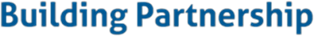 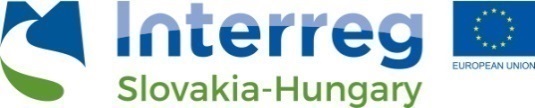 INVITATION to the public project event Open Door DayInterreg SKHU/1601/4.1/052 Development of webGIS platform based on big-geodata for the Tokaj Wine Region foster cross-border collaboration (TOKAJGIS)Date and time: June 27, 2019, 08:30 a.m. - 01:00 p.m. Location: Ostrožovič, s.r.o., conference hall, Nižná 233, 076 82 Veľká Tŕňa, SlovakiaProgramme:08:30 a.m. - 09:00 a.m.: Registration09:00 a.m. - 10:45 a.m.: The first block of presentations and discussion10:45 a.m. - 11:15 a.m.: Coffee break11:15 a.m. - 01:00 p.m.: The second block of presentations and discussionFree and unlimited participation.Košice, April 26, 2019					 Prof. Ing. Vladimír Sedlák, Ph. D.         project coordinator